HIGHLANDS Boys’ Track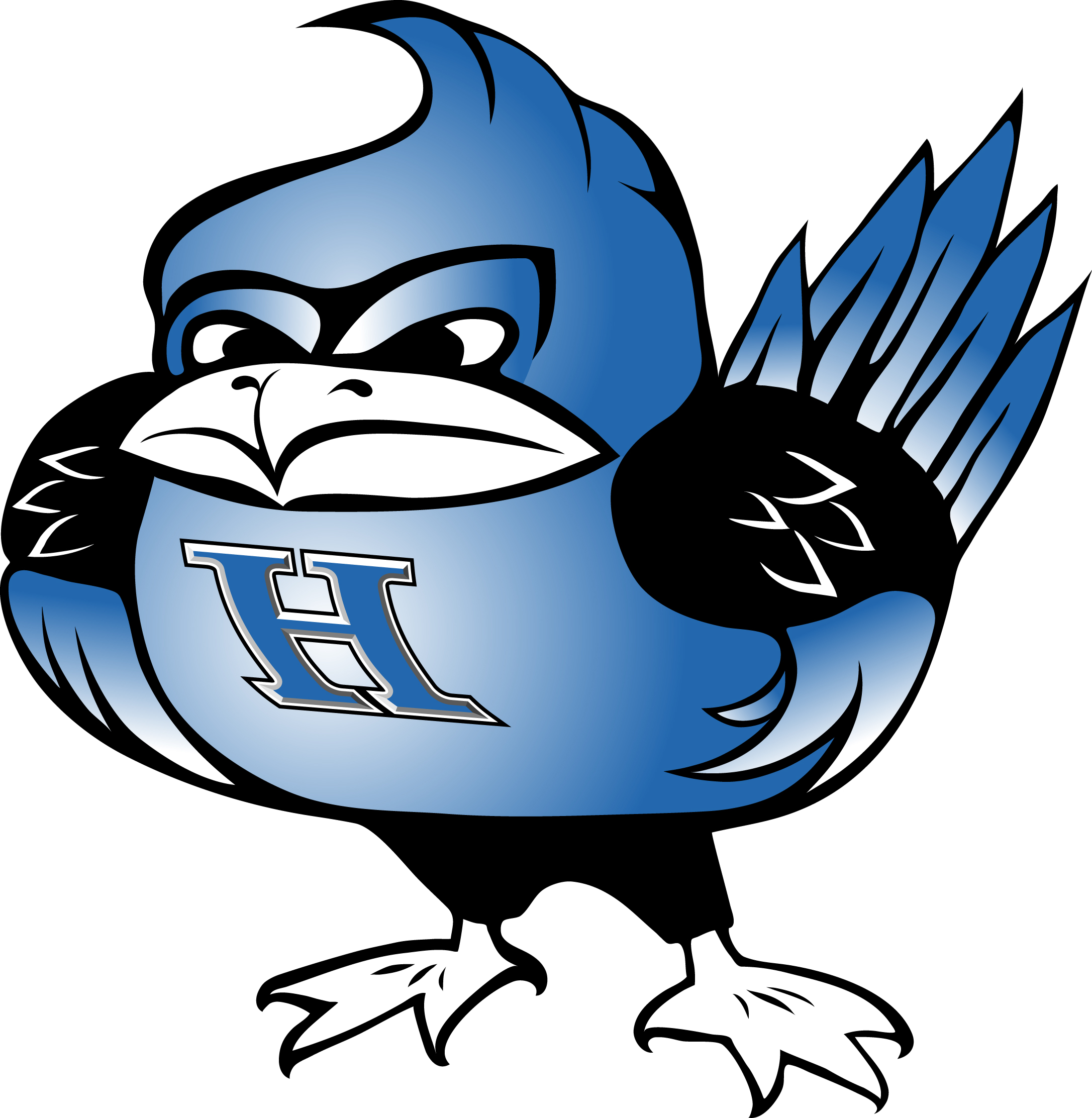 2020 Varsity ScheduleGO BIRDS!HIGHLANDS Boys’ Track2020 Freshman/JV ScheduleGO BIRDS!DATEOPPONENTLOCATIONTIMEFebruary 15Mason Co IndoorMason CoIndoor ComplexSaturday@ 10:00March 12Boone County Relays-Weather permittingBooneThursdayMarch 18TRI Meet with Walton & BeechwoodHHSWednesdayMarch 27Boone Co InviteBoone HSFridayApril 3Walton Clash @ ScottFOR THOSE IN TOWN FOR SPRING BREAKScott HSFridayApril 22Campbell County ChampCampbellWednesdayApril 25Donnie CarnesCCHSSaturdayMay 1NKAC Conference MeetCampbell CoFridayMay 5Red DogHighlandsTuesdayMay 7Scott ClassicScott HSThursdayMay 22KHSAA RegionalsScott HSFridayJune 5KHSAA State MeetUKFridayDATEOPPONENTLOCATIONTIMEMarch 26Boone County - JVBooneThursdayApril 21St. Henry - JVSt. HenryTuesdayMay 8NKY Freshman RegionalBooneFriday